Ispit održan 15.09.2022. su položili sledeći studenti:Uvid u radove će se održati 20.09.2022 od 10 do 12h u kancelariji MI115. Predlog zaključne ocene je dat u tabeli ispod:Studenti koji nisu zadovoljni ocenom se mogu javiti asistentu Katarini Ilić na e-mail katailic@uns.ac.rs do 20.09.2022. do 9hU Novom Sadu 19.09.2022. god.	Predmetni nastavnik	Prof. dr Dragan Rajnović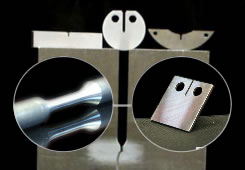 Rezultati ispitaOktobarski rokMAŠINSKI MATERIJALIR. br.Br. indeksaPrezimeImeI deoII deoIII deoIV deoMP 3/2021PojužinaStefan11.2MP 26/2021PopovićMilan10.4MP 28/2021StanićNikola10MP 29/2021MarkovićMarina12MP 39/2021LjubinkovićMladen1010MP 85/2021StankovićRastko11.2MM 4/2021PetrovićDragan11.6MM 12/2021MarjanovićMilan10.4MM 32/2021ŠijačićNikola10MM 46/2021KovandžićTeodor10MM 48/2021BambulovićDarko10.8MM 55/2021MarkovićBranimir10ME 5/2021StojanovićMarko12.610ME 26/2021SavkovićMilica1010MM 7/2020DmitarBajić16MM 49/2020MelihMartin13.614.2MP 35/2016ĐekićNikola9.5/1510.4/15R. br.Br. indeksaPrezimeImeBr. bodovaZaključna ocenaMP 29/2021MarkovićMarina829MP 39/2021LjubinkovićMladen617MM 49/2020MelihMartin718ME 26/2021SavkovićMilica617